Підстава: пункт 4-1 постанови Кабінету Міністрів України від 11 жовтня 2016 р. № 710 «Про ефективне використання державних коштів» Обґрунтування на виконання вимог Постанови КМУ від 11.10.2016 № 710:Враховуючи зазначене, замовник прийняв рішення стосовно застосування таких технічних та якісних характеристик предмета закупівлі:Послуги надаються відповідно до Технічного завдання від 04.10.2023 № 23-25-71, що додається (Додаток 4 Тендерної документації) (далі також – Технічне завдання, ТЗ).Послуги з технічного забезпечення копіювання та друку документів включають в себе наступне:- Оснащення технічних майданчиків ДП МА «Бориспіль» згідно наведеної кількості та відповідно до вимог, що вказані в розділі 2 «Вимоги до технічних майданчиків». Оснащення технічних майданчиків включає доставку, встановлення та налагодження друкуючих та копіювальних пристроїв (багатофункціональні пристрої, далі – БФП), що забезпечують виконання вимог до технічних площадок.- Встановлення та технічна підтримка програмних (при необхідності, і апаратних) засобів для управлінням процесом копіювання та друку документів користувачами, контролю стану БФП та обліку кількості фактично роздрукованих аркушів (система управління та обліку друку) відповідно до вимог вказаних в розділі 3 «Вимоги до системи управління та обліку друку».- Забезпечення працездатності встановлених БФП, що полягає в постачанні витратних матеріалів, проведенні періодичного та термінового технічного обслуговування, оперативного відновлення працездатності БФП відповідно до вимог вказаних в розділі 4 «Вимоги до сервісного обслуговування» та забезпечує належну якість друку.Додаткова інформація.1. У місцях, де технічна специфікація містить посилання на стандартні характеристики, технічні регламенти та умови, вимоги, умовні позначення та термінологію, пов’язані з товарами, роботами чи послугами, що закуповуються, передбачені існуючими міжнародними, європейськими стандартами, іншими спільними технічними європейськими нормами, іншими технічними еталонними системами, визнаними європейськими органами зі стандартизації або національними стандартами, нормами та правилами, біля кожного такого посилання вважати вираз «або еквівалент». Таким чином вважається, що до кожного посилання додається вираз «або еквівалент». У місцях, де технічна специфікація містить посилання 1)на конкретну марку чи виробника або на конкретний процес, що характеризує продукт, чи послугу певного суб’єкта господарювання, чи на торгові марки, патенти, типи або конкретне місце походження чи спосіб виробництва, вважати наявним вираз «або еквівалент». Таким чином вважається, що до кожного посилання додається вираз «або еквівалент» (1) таке посилання обумовлено наданням Учасникам загального уявлення про технічні та якісні характеристики чи складові предмету закупівлі тощо). Під «еквівалентом» розуміється це щось рівноцінне, рівнозначне, рівносильне, таке що повністю відповідає встановленим вимогам Замовника (технічні та якісні характеристики, запропонованого еквіваленту повинні відповідати встановленим в Додатку 1 технічним та якісним характеристикам предмета закупівлі).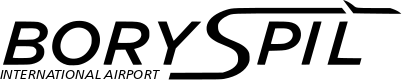 ДЕРЖАВНЕ ПІДПРИЄМСТВО«МІЖНАРОДНИЙ АЕРОПОРТ «БОРИСПІЛЬ» 08300, Україна, Київська обл., Бориспільський район, село Гора, вулиця Бориспіль-7, код 20572069, юридична особа/ суб'єкт господарювання, який здійснює діяльність в окремих сферах господарювання, зазначених у п. 4 ч.1 ст. 2 Закону України «Про публічні закупівлі»Обґрунтування технічних та якісних характеристик предмета закупівлі та очікуваної вартості предмета закупівліОбґрунтування технічних та якісних характеристик предмета закупівлі та очікуваної вартості предмета закупівліПункт КошторисуНазва предмета закупівлі із зазначенням коду за Єдиним закупівельним словникомОчікувана вартість предмета закупівлі згідно річного плану закупівельОчікувана вартість предмета закупівлі згідно ОГОЛОШЕННЯ про проведення відкритих торгівІдентифікатор процедури закупівлі19.09 (2023)Послуги з технічного забезпечення копіювання та друку документів, код ДК 021:2015 - 79520000-5 - Копіювально-розмножувальні послуги 4 177 008,00 грн. з ПДВ3 480 840,00грн. без ПДВ UA-2023-10-23-015313-a1Обґрунтування технічних та якісних характеристик предмета закупівліВизначення очікуваної вартості предмета закупівлі обумовлено статистичним аналізом загальнодоступної інформації про ціну предмета закупівлі на підставі затвердженої центральним органом виконавчої влади, що забезпечує формування та реалізує державну політику у сфері публічних закупівель, примірної методики визначення очікуваної вартості предмета закупівлі, затвердженої наказом Міністерства розвитку економіки, торгівлі та сільського господарства України від 18.02.2020 № 275. Очікувана вартість предмета закупівлі визначена методом порівняння цін в комерційних пропозиціях отриманих, відповідно до запитів, від потенційних постачальників послуг даного типу та розрахована як середньоарифметична. Перелік потенційних постачальників товарів визначено в результаті проведеного моніторингу ринку з використанням відкритих джерел.2Обґрунтування очікуваної вартості предмета закупівліЯкісні та технічні характеристики предмета закупівлі визначені з урахуванням реальних потреб підприємства та оптимального співвідношення ціни та якості, на основі моніторингу ринку з використанням відкритих джерел та врахуванням практики отримання послуг з технічного забезпечення копіювання та друку документів  на підприємстві, а також існуючих потреб щодо них, у відповідності з екологічними вимогами та вимогами безпечності використання.3Інша інформація- № п/пНайменування ПослугиОдиницявиміруКількістьТехнічні та якісні характеристики предмета закупівлі(Технічна специфікація)1Технічне забезпечення монохромного (ч/б) копіювання та друку аркушу формату А4аркуш1080000Відповідно Технічного завдання від 04.10.2023 № 23-25-712Технічне забезпечення кольорового копіювання та друку аркушу формату А4аркуш108000Відповідно Технічного завдання від 04.10.2023 № 23-25-71